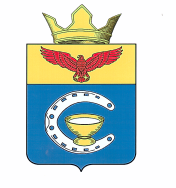                                                  ВОЛГОГРАДСКАЯ ОБЛАСТЬПАЛЛАСОВКИЙ МУНИЦИПАЛЬНЫЙ РАЙОНАДМИНИСТРАЦИЯ САВИНСКОГО СЕЛЬСКОГО ПОСЕЛЕНИЯП О С Т А Н О В Л Е Н И Е«24»  декабря 2015 года                          с.Савинка                                                    № 151                                                             С целью приведения законодательства Савинского сельского поселения в соответствии с действующим законодательством Российской Федерации, руководствуясь статьей 7 Федерального закона от 06 октября 2003 года № 131-ФЗ «Об общих принципах организации местного самоуправления в Российской Федерации», Администрация Савинского  сельского поселенияПОСТАНОВЛЯЕТ:          1.Внести изменения и дополнения в Постановление Администрации Савинского сельского поселения  №57 от «10» июня 2015г. «Об утверждении административного регламента предоставления муниципальной услуги «Расторжение договора аренды земельного участка, государственная собственность на который не разграничена или находящегося в муниципальной собственности»            1.Пункт 2.16 Раздела 2 Регламента «Стандарт предоставления муниципальной услуги» дополнить подпунктом 2.16.2 следующего содержания:«2.16.2 Особенности предоставления муниципальной услуги людям с ограниченными  возможностями:Вход в  здание в котором предоставляется муниципальная услуга оборудуется    пандусом и перилами, обеспечивающими беспрепятственное передвижение инвалидных колясок. Инвалидам колясочникам муниципальная услуга предоставляется в холле первого этажа здания, в котором предоставляется услуга, место оказания услуги оборудуется столом. Сотрудник Администрации ответственный за предоставление  муниципальной услуги, должен быть ознакомлен с правилам  взаимодействия и оказания  помощи инвалидам (с учетом особенностей инвалидов по  зрению, инвалидов колясочников и др.).Сотрудник Администрации оказывает инвалидам помощь  необходимую  для получения в доступной для них форме информации  о правилах  предоставления услуги, документов и иных необходимых  действий, в том числе зачитывает  необходимую информацию.Инвалидам по зрению и другим  лицам с ограниченными  физическими возможностями  при необходимости  оказывается  помощь  по передвижению в помещениях и сопровождение.При предоставлении муниципальной услуги людям с ограниченными возможностями обеспечивается:- допуск в Администрацию сурдопереводчика и тифлосурдопереводчика;-допуск в Администрацию собаки-проводника при наличии документа, подтверждающего  ее специальное  обучение и выдаваемого  по форме и в порядке, которые  определяются федеральным  органом исполнительной  власти, осуществляющим функции по  выработке и реализации государственной  политики   и нормативно-правовому  регулированию в сфере  социальной защиты населения;-предоставление, при необходимости, услуги по месту  жительства  инвалида .»     2. Контроль за исполнением настоящего постановления оставляю за собой. 3. Настоящее Постановление вступает в силу с момента официального опубликования (обнародования). Глава Савинского                                                                                  А.А. Перченко Рег. №151/2015г.О внесении изменений и дополнений в Постановление №57 от «10» июня 2015г. «Об утверждении административного регламента предоставления муниципальной услуги «Расторжение договора аренды земельного участка, государственная собственность на который не разграничена или находящегося в муниципальной собственности».